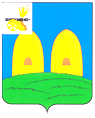 АДМИНИСТРАЦИЯГРЯЗЕНЯТСКОГО СЕЛЬСКОГО ПОСЕЛЕНИЯРОСЛАВЛЬСКОГО РАЙОНА СМОЛЕНСКОЙ ОБЛАСТИП О С Т А Н О В Л Е Н И Е«13»  марта  2015года                                                               № 08« О признании за земельным участком его юридического адреса» Присвоить земельному участку с кадастровым номером 67:15:238 01 01:0123 общей площадью  3311 кв. м, адрес: Смоленская область, Рославльский район , д. Галеевка-1,  Центральная,  д. 12а, принадлежащий на праве собственности  муниципальному бюджетному  дошкольному  образовательному  учреждению «Грязенятский детский сад».Глава муниципального образованияГрязенятского сельского поселенияРославльского района Смоленской области                        Г.И.Мамонтов.